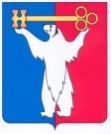 АДМИНИСТРАЦИЯ ГОРОДА НОРИЛЬСКАКРАСНОЯРСКОГО КРАЯРАСПОРЯЖЕНИЕ06.04.2023                                            г. Норильск                                                №  2415О внесении изменений в распоряжение Администрации города Норильска 
от 24.06.2021 № 3042 В целях выработки согласованных решений по вопросам деятельности рабочей группы для организации работы по профилактике пожарной безопасности, 1. Внести в распоряжение Администрации города Норильска от 24.06.2021 №3042 «О создании рабочей группы для организации работы по профилактике пожарной безопасности» (далее – Распоряжение) следующие изменения:1.1. Состав рабочей группы для организации работы по профилактике пожарной безопасности, утвержденный Распоряжением, изложить в редакции согласно приложению к настоящему распоряжению.1.2. Внести в Положение о рабочей группе для организации работы по профилактике пожарной безопасности, утвержденное Распоряжением (далее – Положение), следующие изменения:1.2.1. В пункте 1.1 Положения слова «малоимущих и социально неблагополучных семей» заменить словами «следующих категорий: малоимущие; многодетные семьи; семьи, имеющие детей-инвалидов; семьи, признанные находящимися в социально опасном положении; дети-сироты; дети, оставшиеся без попечения родителей».1.3. В пункте 3.1 Положения слово «Состав» заменить словами «Представительский состав».2. Опубликовать настоящее распоряжение в газете «Заполярная правда» 
и разместить его на официальном сайте муниципального образования город Норильск.Глава города Норильска								   Д.В. КарасевПриложение к распоряжению Администрации города Норильска от 06.04.2023  № 2415УТВЕРЖДЕНраспоряжением Администрациигорода Норильскаот 24.06.2021 № 3042Представительский составрабочей группы для организации работыпо профилактике пожарной безопасности- заместитель Главы города Норильска по социальной политике;- начальник Управления общественных связей, массовых коммуникаций и развития туризма Администрации города Норильска- начальник Управления жилищного фонда Администрации города Норильска;- директор МКУ «Управление жилищно-коммунального хозяйства»;- директор МКУ «Управление социальной политики»;- начальник ТО КГКУ «Управление социальной защиты населения» (по согласованию);- директор КГБУ СО «Центр социальной помощи семье и детям «Норильский» (по согласованию);- директор КГБУ СО «Комплексный центр социального обслуживания населения «Норильский» (по согласованию);- государственный инспектор по пожарному надзору Отдела надзорной деятельности по муниципальному образованию город Норильск ГУ МЧС России по Красноярскому краю (по согласованию);- начальник отдела участковых уполномоченных полиции Отдела МВД России по городу Норильску (по согласованию) - заместитель генерального директора АО «Норильско-Таймырская энергетическая компания» по охране труда (по согласованию) Председатель рабочей группызаместитель Главы города Норильска по городскому хозяйствуЗаместитель председателя рабочей группыначальник Управления городского хозяйства Администрации города НорильскаЗаместитель председателя рабочей группыСекретарь рабочей группыначальник Управления по делам гражданской обороны и чрезвычайным ситуациям Администрации города Норильсканачальник отдела электроэнергетики и автоматизации Управления городского хозяйства Администрации города НорильскаЧлены рабочей группы